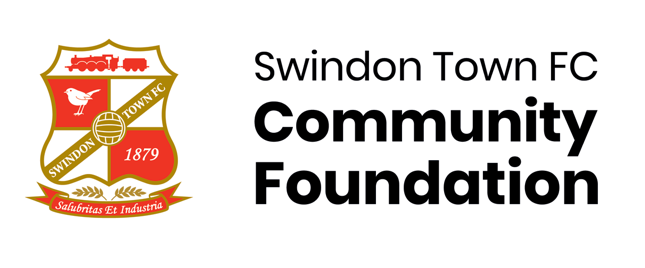 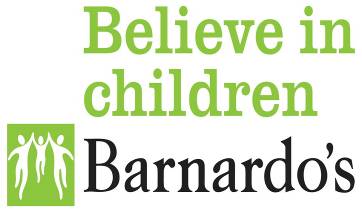 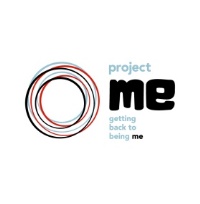 Barnardo’s Swindon Trailblazer - Project Me and Swindon Town Football Club Community Foundation have teamed up to offer a new mentoring programme. Who can attend?The programme is aimed at young people of secondary school age (12-16) who are home-educated or not in education, employment or training (NEET), and who are missing out on PE lessons and general social interaction in school. When and where?The sessions take place weekly either Mondays 11- 1pm or Thursdays 10am – 12pm at Foundation Park, County Ground Lane, Swindon SN1 2FD and run over the course of 12 weeks. The first programme starts after Easter on 26th April 2021 for the summer term; there will be a second one for a new group of young people after the summer holidays up to Christmas (dates to be confirmed).What is the programme about?Sessions will be made up of small groups and are a fun way to get some exercise, meet new people, and improve confidence, social skills and general wellbeing. We are focusing on different themes each week, e.g. resilience and communication. The two-hour sessions will be split into multi-sport activities with a focus on teamwork. If you perhaps have not left the house much over the last year or generally don’t feel confident in groups, the mentors can meet with you individually or online to start with until you feel ready to join in. You don’t have to be a football fan to attend!How about Covid-19?Foundation Park mentors adhere to government Covid-19 guidelines to keep your child and their own staff as safe as possible.How to apply:If you would like to get involved please complete the form and email it to one of our outreach workers Saxone Barton (saxone.barton@barnardo’s.org.uk) or Tamara Howell (tamara.howell@barnardos.org.uk). If you have any questions about the programme, please contact Shane Hewlett (shane@stfcfoundation.com). Once we received your application form, the community Foundation team will get in contact with you directly. We are running two programmes this year so if you are not successful this time we will prioritize you for our autumn term programme and will contact you again closer to the date if you are still interested in attending.How much does it cost:The programme is fully funded by Barnardo’s; there is no cost for you. Please note that we are unable to provide transport, but County Ground is very central and easy to get to from all parts of Swindon. What happens with my information?:Barnardo’s and Swindon Town Football Club adhere to GDPR regulation. Some information will need to be shared between Swindon Town Football Club Mentors and the Swindon Trailblazer – Project Me outreach team and programme lead for administrative purposes and to contact you in case of an emergency, any risk/safeguarding concerns or e.g. when a young person is enrolled in the programme and does not attend. Any questionnaires used to evaluate the programme will be anonymised. A request from us:If you signed up for the programme and change your mind about attending would you please let us know as soon as possible so that we can offer the place to another young person.Referral Form:Parent/guardian signature: 				Date:Young person’s signature:				DateYoung person’s detailsYoung person’s detailsName:Age:DOB:Gender:Mobile:Email address:Parent/carers detailsParent/carers detailsName:Relation to young person:Address:Home telephone:Mobile:Email address:Emergency contact if parent is unavailable:Emergency contact if parent is unavailable:Name:Relation to young person:Address:Home telephone:Mobile:Medical informationMedical informationName of family GP:Address of GP:Contact number of GP surgery:Does the young person have any medical needs including allergies we should be aware of? Consent to attend the mentoring programme:Consent to attend the mentoring programme:I give permission for my child to attend the STFC Mentoring Programme.Yes/NoI give media consent for my child to be in videos/photographs.Yes/NoI have read and am happy with the GDPR information provided.Yes/NoI am interested in receiving information on wellbeing groups and other activities with the Swindon Trailblazer outreach team.Yes/No